ITINERAIRE 2Comment distinguer un littoral touristique d’un littoral industrialo-portuaire ?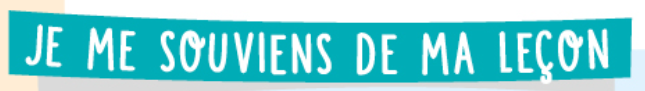 Surlignez les termes découverts lors des études de cas sur les littoraux :Densément peuplés – attractifs – faiblement urbanisés – activités portuaires – activités touristiques – agriculture – industrie - banlieuePour décrire un littoral, à quelle question doit-on répondre ? surlignez ou recopiez la bonne réponseOù se situe le littoral ?Qu’est-ce que l’on voit sur ce littoral ?De quel type de littoral s’agit-il ?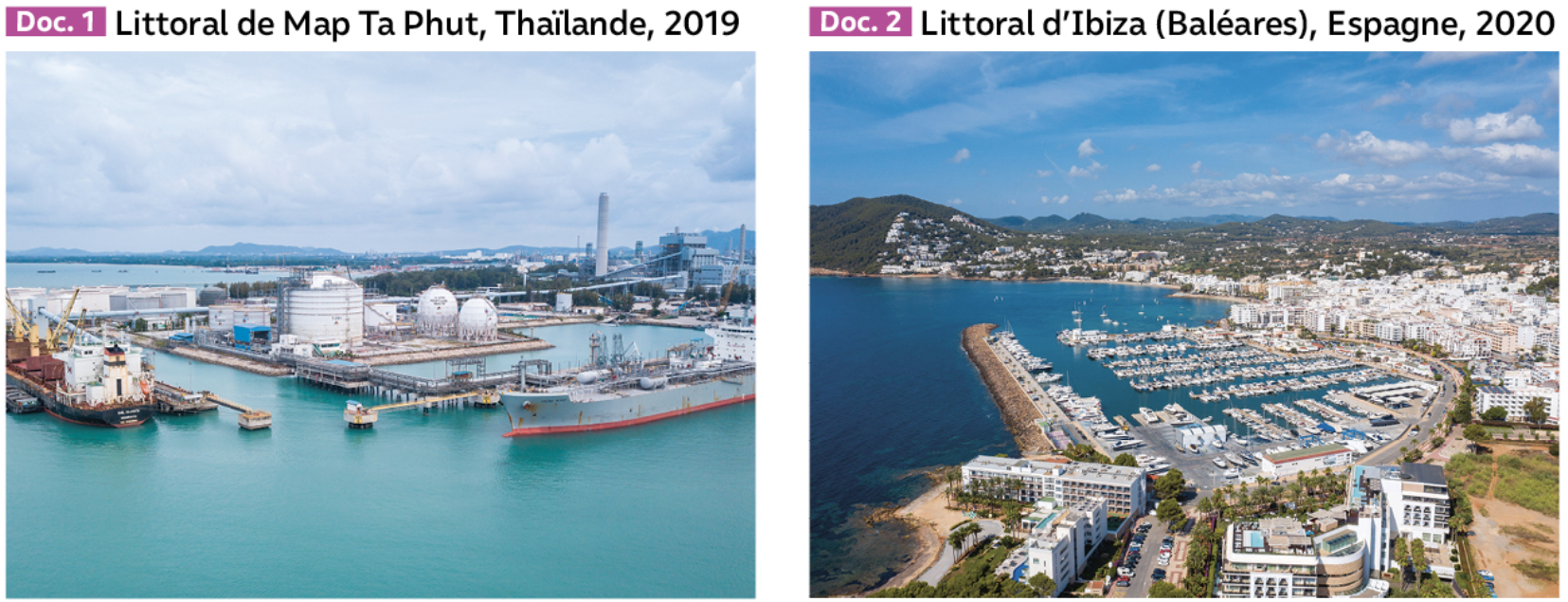 Consignes : Présentez les documents en utilisant le bon vocabulaire  et en localisant la prise de vue (pays, continent)Photographie au sol – photographie aérienne oblique – photographie aérienne verticaleQuel(s) élément(s) visibles sur ces photographies permettent de dire qu’il s’agit de paysages littoraux.Listez les éléments visibles et les caractéristiques de chacun des paysages :Identifiez et expliquez .Quel paysage représente un littoral touristique ?Quel autre un littoral industrialo-portuaire ?Justifiez votre réponse à l’aide d’éléments de description.Comment appelle-t-on le phénomène de concentration des hommes et des activités sur les littoraux à l’échelle mondiale ?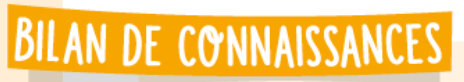 Approfondissement des compétences Activité 2 : COMPRENDRE UN DOCUMENTPaysage 1Paysage 2Paysage 1Paysage 2Ce que j’ai appris de nouveau sur … habiter un littoral.Un littoral touristique :Un littoral industrialo-portuaire :Des activités nécessitant des aménagements du littoral :